  Plan pracy w klasie IIIB:Pracuj każdego dnia w tych samych godzinach.Pomiędzy wykonywaniem zadań rób krótkie przerwy. Każdego dnia pamiętajmy o przerwach na gry i zabawy ruchowe z piłkami, skakankami, ćwiczymy kozłowanie. Pamiętamy o zasadach bezpieczeństwa podczas gier i zabaw.  Na stronie szkoły umieszczone są linki do zajęć z wychowania fizycznego.  W przypadku trudności lub wątpliwości jestem do dyspozycji – telefonicznej i mailowej. Proszę skopiować do przeglądarki poniższy adres. Jest to czwarta część naszego podręcznika (jeśli  będzie jakiś problem proszę o telefon spróbuję pomóc )http://old.mac.pl/UserFiles/egzemplarze_okazowe_2020/wczesnoszkolna/gwk-klasa3-podr-4/mobile/index.htmlProszę o przesłanie prac plastyczno-technicznych, które były już wcześniej zadane „Za  co lubię moją szkołę”. Termin nadesłania prac - na maila poproszę -  do 22.04.2020r. Zadanie dla chętnych!!! Przypominam o  wierszu z twórczości Marii Konopnickiej, który mieliśmy nauczyć się na pamięć. Proponuję, żebyście spróbowali nagrać swoją recytację przy użyciu telefonu i przesłali nagranie. Pozdrawiam Was Wychowawczyni 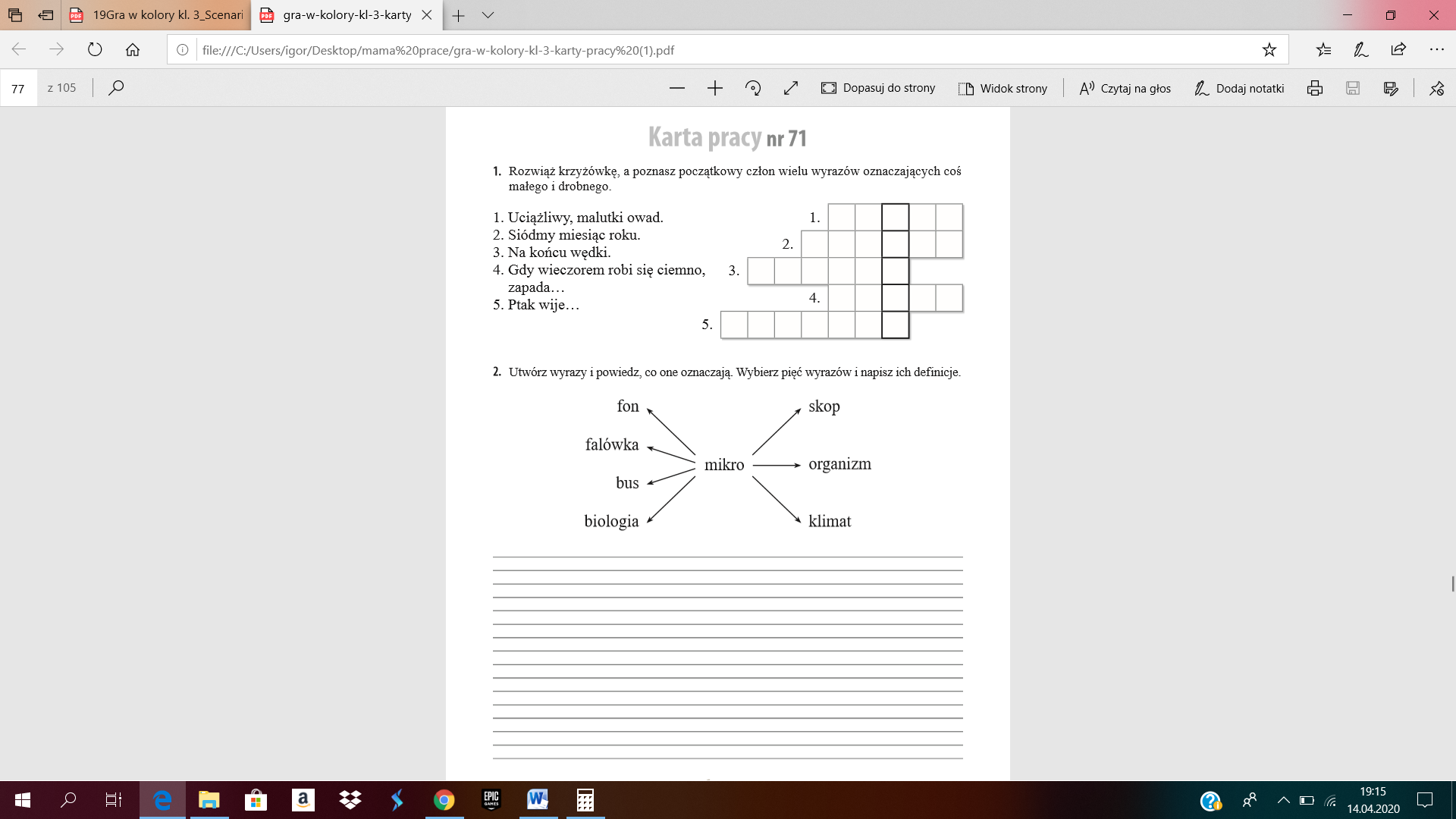 DataTemat dniaWskazówki do pracy15.04.2020Małe co niecoZapamiętajcie zasadę i zapiszcie ją jako notatkę do zeszytu:W zdaniach złożonych przed wyrazami: ale, a, bo, więc, że, który, lecz, dlatego, ponieważ stawiamy przecinek. Przykład: Mama robi deser, który bardzo lubię.                 Czytam książki, ponieważ to przyjemny sposób spędzania czasu.                Zapomniałem zeszytu z pracą domową, więc przyniosę ją jutro. Zapisz trzy swoje przykłady.Napisz krótką wypowiedź: Jak spędziłem Wielkanoc? 5-8zdań. Proszę o zapisanie prac w programie Word i przesłanie na mój adres mailowy.  Zapoznajemy się z odejmowaniem sposobem pisemnym s. 61.
Proszę przyjrzyjcie się ilustracji  i wykonajcie ćw. 2 s.61 w zeszycie. Pamiętajcie o starannym zapisie działań pisemnych. Ćw. 3 s. 61. Wykonajcie działania i zapiszcie odpowiedzi. Zadanie 4s. 62 jest łamigłówką. Musimy obliczyć ile kosztuje zajączek, baranek i jajko na podstawie ilustracji. Ćw. 5 s. 62 dla chętnych.Ćwiczenie matematyczne s. 58.Odp. Zad. 4 s. 61 – zając 6zł, baranek -10zł, jajko – 20zł. 16.04.2020Małe co niecoDziś, przypominamy informacje na temat przymiotnika.Przymiotnik odpowiada na pytania jaki? Jaka? Jakie?Zapoznajemy się z informacją w ramce z wykrzyknikiem, przeczytajcie ją i spróbujcie zapamiętać. Zapisanie w zeszycie przykładów z zad. 1 
np.: dziewczynka (jaka?) wesoła, miła, wysoka, szybkaZapoznajemy się z informacjami z ramki z wykrzyknikiem. Przepisujemy do zeszytu tabelę  i uzupełniamy ją zgodnie ze wzorem.Ćwiczenie polonistyczne s. 70. Dopasujcie do ilustracji odpowiednie nazwy. Do każdego z obrazów dopisz kilka przymiotników.  Zapisujemy działanie z zad. 1s. 63 w zeszycie, wykonujemy sprawdzenie. Wykonujemy działania z zad. 3 s. 63. Odczytajcie dane z wykresu s. 63 i odpowiedzcie na pytania a-d. Działania pisemne z ćwiczenia na  s. 59 wykonujemy w zeszycie.  17.04.2020 Niewidzialne mikroorganizmyKarta 71-  mamy krzyżówkę. Jej rozwiązanie jest związane z dzisiejszym tematem. Mikroby inaczej nazywane drobnoustrojami lub mikroorganizmami- są to organizmy, które widoczne są jedynie pod mikroskopem.  Mikroby dzielimy na: pożyteczne i wywołujące różne choroby. Zapoznanie z wierszem Zebranie s. 3 Zwróćcie uwagę, które z mikroorganizmów były pożyteczne, a które chorobotwórcze. Przeczytajcie informacje dotyczące mikroorganizmów s. 4-5. Zapiszcie notatkę w zeszycie. Ćwiczcie pisanie z pamięci. Wynalezienie mikroskopu miało ogromne znaczenie dla człowieka i rozwoju nauki. Dzięki mikroskopom można obserwować bardzo drobne mikroorganizmy, które nie są widoczne gołym okiem np.: bakterie, wirusy, czy niektóre grzyby. Wykonanie ćwiczenia 1. S. 71.Mikrobiologia – nauka zajmująca się badaniem drobnoustrojów i ich roli w przyrodzie. Mikroskop – przyrząd do oglądania w silnym powiększeniu bardzo małych przedmiotów, niedostrzegalnych gołym okiem. Mikrobiolog – specjalista w dziedzinie mikrobiologii.Wstawienie brakujących liter w ćw. 2 s. 71 i zapoznanie z informacjami dotyczącymi mikroskopu. Wykonanie ćw. 3, 4 s. 73Zapamiętaj!!!!Jeśli na powierzchni chleba, przetworów mlecznych, czy owocowych np.: dżemu zauważymy nawet najmniejsze ślady pleśni powinniśmy je bezwzględnie wyrzucić. Zadania dodatkowe dla chętnych: wykonaj projekt zgodnie z poleceniem zad. 2 s. 5. Zapoznajemy się z odejmowaniem sposobem pisemnym na s. 65. 
Proszę, żebyście uważnie przeczytali punkty od 1 do 6. Zgodnie z przykładem wykonujemy zad. 2 s. 65. 
Zad. 3 s. 65 wykonujemy w zeszycie.Ćwiczenie matematyczne  1 s. 60. Wykonujemy samokontrolę i samoocenę s. 61-62 Proszę o przesłanie na maila zdjęcia wykonanej pracy.